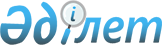 О внесении изменения в постановление акимата Актюбинской области от 3 сентября 2012 года № 315 "Об утверждении расположения специальных стационарных помещений для распространения религиозной литературы и иных информационных материалов религиозного содержания, предметов религиозного назначения"Постановление акимата Актюбинской области от 13 декабря 2013 года № 406. Зарегистрировано Департаментом юстиции Актюбинской области 10 января 2014 года № 3729

      В соответствии со статьей 27 Закона Республики Казахстан от 23 января 2001 года «О местном государственном управлении и самоуправлении в Республике Казахстан», статьей 5 Закона Республики Казахстан от 11 октября 2011 года «О религиозной деятельности и религиозных объединениях» акимат Актюбинской области ПОСТАНОВЛЯЕТ:



      1. Внести в постановление акимата Актюбинской области от 3 сентября 2012;года ;№ 315 ;«Об утверждении расположения специальных стационарных помещений для распространения религиозной литературы и иных информационных материалов религиозного содержания, предметов религиозного назначения» (зарегистрированное в реестре государственной регистрации нормативных правовых актов №73413, опубликованное 18 сентября 2012 года в газетах «Ақтөбе», «Актюбинский вестник») следующее изменение:



      в преамбуле указанного акта слова «подпунктом 4) статьи 5» заменить словами «подпунктом 7) статьи 5».



      2. Государственному учреждению «Управление по делам религий Актюбинской области» обеспечить размещение настоящего постановления на интернет-ресурсе Управления.



      3. Настоящее постановление вводится в действие по истечении десяти календарных дней после дня его первого официального опубликования.      Аким области                              А. Мухамбетов
					© 2012. РГП на ПХВ «Институт законодательства и правовой информации Республики Казахстан» Министерства юстиции Республики Казахстан
				